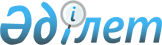 О внесении изменений в решение маслихата Жамбылского района Северо-Казахстанской области от 29 апреля 2019 года № 34/3 "Об установлении повышенных на двадцать пять процентов должностных окладов и тарифных ставок специалистам в области здравоохранения, социального обеспечения, образования, культуры, спорта, ветеринарии, лесного хозяйства и особо охраняемых природных территорий, являющимся гражданскими служащими и работающим в сельских населенных пунктах Жамбылского района Северо-Казахстанской области"Решение маслихата Жамбылского района Северо-Казахстанской области от 8 декабря 2021 года № 9/6. Зарегистрировано в Министерстве юстиции Республики Казахстан 22 декабря 2021 года № 25917
      Маслихат Жамбылского района Северо-Казахстанской области РЕШИЛ:
      1. Внести в решение маслихата Жамбылского района Северо-Казахстанской области "Об установлении повышенных на двадцать пять процентов должностных окладов и тарифных ставок специалистам в области здравоохранения, социального обеспечения, образования, культуры, спорта, ветеринарии, лесного хозяйства и особо охраняемых природных территорий, являющимся гражданскими служащими и работающим в сельских населенных пунктах Жамбылского района Северо-Казахстанской области" 29 апреля 2019 года № 34/3 (зарегистрировано в Реестре государственной регистрации нормативных правовых актов под № 5382) следующие изменения:
      заголовок решения изложить в новой редакции:
      "Об установлении повышенных на двадцать пять процентов окладов и тарифных ставок специалистам в области социального обеспечения, культуры, являющимся гражданскими служащими и работающим в сельских населенных пунктах Жамбылского района Северо-Казахстанской области";
      пункт 1 изложить в новой редакции:
      "1. Установить повышенные на двадцать пять процентов оклады и тарифные ставки специалистам в области социального обеспечения, культуры, являющимся гражданскими служащими и работающим в сельских населенных пунктах Жамбылского района Северо-Казахстанской области, а также указанным специалистам, работающим в государственных организациях, финансируемых из местных бюджетов, по сравнению со ставками специалистов, занимающихся этими видами деятельности в городских условиях.".
      2. Настоящее решение вводится в действие по истечении десяти календарных дней после дня его первого официального опубликования.
					© 2012. РГП на ПХВ «Институт законодательства и правовой информации Республики Казахстан» Министерства юстиции Республики Казахстан
				
      Секретарь маслихата Жамбылского района 

Л. Топорова
